ΠΑΝΕΛΛΗΝΙΟΣ ΣΥΛΛΟΓΟΣ ΠΡΟΣΩΠΙΚΟΥ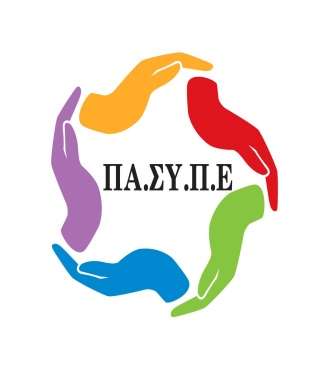 EUROBANK – ERGASIASΣΥΝΔΙΚΑΛΙΣΤΙΚΟ ΣΩΜΑΤΕΙΟ - ΕΔΡΑ: ΑΘΗΝΑΜΕΛΟΣ: Ο.Τ.Ο.Ε./Ε.Κ.Α.ΑΡΙΘ. ΠΡΩΤΟΔ. ΑΘΗΝΑΣ: 1267/1976Τροποποίηση 447/2014Παναγή Τσαλδάρη (Πειραιώς) 9-11,  TK 105 52, ΑθήναΤηλ. 211 – 4112829, 210 - 3390581, 210 - 3390582, Fax. 210 - 3390641               	    http://www.pansype.gr  e-mail: info@pansype.gr ΑΙΤΗΣΗ ΣΥΜΜΕΤΟΧΗΣ ΣΤΗΝ ΘΕΑΤΡΙΚΗ ΠΑΡΑΣΤΑΣΗ  «Μπαμπάδες με ρούμι»  ΣΤΙΣ 30/3/2023 ΚΑΙ ΩΡΑ 21:00ΘΕΑΤΡΟ ΑλίκηΗΜΕΡΟΜΗΝΙΑ_____________ΟΝΟΜΑΤΕΠΩΝΥΜΟ ΜΕΛΟΥΣ:	           __________________________________________ΑΡΙΘΜΌΣ ΣΥΝΟΔΏΝ(εκτός μέλους):                           1ος __________________________________________Ονοματεπώνυμα                                                                 	    2ος __________________________________________                                                                  	   3ος __________________________________________ΚΑΤΑΣΤΗΜΑ /ΔΙΕΥΘΥΝΣΗ:		           __________________________________________ΤΗΛΕΦΩΝΟ ΕΡΓΑΣΙΑΣ/ ΚΙΝΗΤΟ:               __________________________________________                 								ΥΠΟΓΡΑΦΗ ΜΕΛΟΥΣΑποστολή της υπογεγραμμένης αίτησης στο e mail (stsaprouni@eurobank.gr) 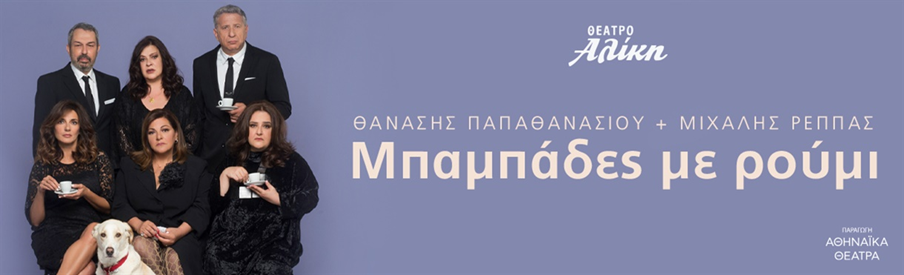 